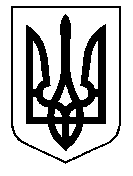 ТАЛЬНІВСЬКА РАЙОННА РАДАЧеркаської областіР  І  Ш  Е  Н  Н  Я27.10.2017                                                                                 № 18-13/VІІПро депутатський запит Лаціни П.О. Відповідно до пункту 9 частини 1 статті 43, статті 59 Закону України «Про місцеве самоврядування в Україні», статтей 21, 22 Закону України «Про статус депутатів місцевих рад», розглянувши депутатський запит депутата районної ради Лаціни П.О., районна рада ВИРІШИЛА: 1. Підтримати депутатський запит Лаціни Павла Олександровича до керівництва Черкаської філії ПАТ «Укртелеком», щодо відновлення роботи проводового радіомовлення в селі Білашки, Тальнівського району (додається).2. Направити депутатський запит для розгляду Черкаській філії ПАТ «Укртелеком».3. Запропонувати керівництву Черкаської філії ПАТ «Укртелеком»:3.1 розглянути депутатський запит Лаціни П.О. та вжити заходи згідно повноважень;3.2 здійснити необхідні заходи щодо недопущення припинення роботи радіоточок проводового радіомовлення в громадян Тальнівського району та їх відновлення;3.3 про наслідки розгляду депутатського запиту проінформувати районну раду та депутата у визначений законодавством термін. 4. Контроль за виконанням рішення покласти на постійну комісію районної ради з питань комунальної власності, промисловості та регуляторної політики. Голова районної ради                                                                      В. ЛюбомськаДЕПУТАТ  ТАЛЬНІВСЬКОЇ  РАЙОННОЇ  РАДИвул. Соборна 28, м.Тальне, Черкаська обл., 20401;  тел./факс 3-04-64;  е-mail: talne_rayrada@ukr.net_______________ №________________                            На №______________                  Тальнівська районна радаДепутатський запит до керівництва Черкаської філії ПАТ «Укртелеком» До мене, як до депутата районної ради, неодноразово звертаються жителі села Білашки, Тальнівського району по питанню роботи проводового радіомовлення. Починаючи з липня 2017 року проводове радіомовлення по селу Білашки було припинено повністю. Разом з тим Черкаська філія ПАТ «Укртелеком» справно надсилає повідомлення про оплату рахунків за користування радіоточками за кожен місяць ( включаючи серпень та вересень 2017 року) і люди їх оплачують.Проводове радіомовлення для жителів села дуже важливе, адже чимало новин або прогноз погоди, люди дізнаються саме з радіоточок. Також  мережею проводиться радіомовна трансляція першої радіопрограми Національної радіокомпанії України та сигнали сповіщення у разі виникнення надзвичайної ситуації.Враховуючи вищевикладене прошу керівництво Черкаської філії ПАТ «Укртелеком» здійснити необхідні заходи з відновлення роботи проводового радіомовлення в селі Білашки, Тальнівського району.Депутат районної ради                                                                           П. Лаціна